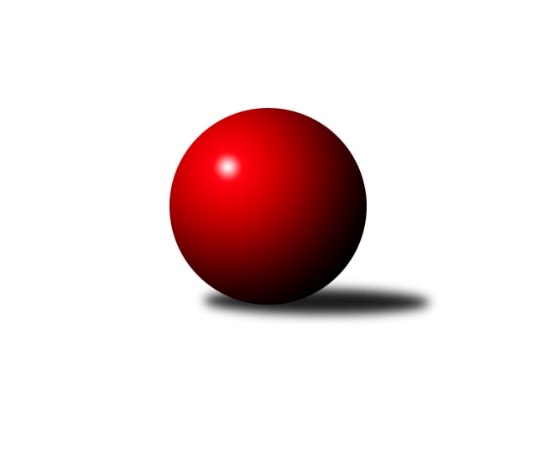 Č.2Ročník 2020/2021	1.6.2024 Krajský přebor Ústeckého kraje 2020/2021Statistika 2. kolaTabulka družstev:		družstvo	záp	výh	rem	proh	skore	sety	průměr	body	plné	dorážka	chyby	1.	KO Česká Kamenice	2	2	0	0	14.0 : 2.0 	(18.0 : 6.0)	2529	4	1761	768	38.5	2.	TJ Lokomotiva Ústí n. L. B	2	2	0	0	13.0 : 3.0 	(15.0 : 9.0)	2657	4	1829	829	29.5	3.	TJ Teplice Letná B	1	1	0	0	7.0 : 1.0 	(9.0 : 3.0)	2625	2	1797	828	36	4.	SKK Podbořany B	2	1	0	1	10.0 : 6.0 	(14.0 : 10.0)	2485	2	1741	744	45.5	5.	SKK Bílina	2	1	0	1	9.0 : 7.0 	(13.0 : 11.0)	2531	2	1765	766	41.5	6.	TJ Elektrárny Kadaň B	2	1	0	1	8.0 : 8.0 	(13.0 : 11.0)	2585	2	1832	754	43.5	7.	TJ Slovan Vejprty	2	1	0	1	8.0 : 8.0 	(11.0 : 13.0)	2545	2	1768	778	50.5	8.	Sokol Spořice	2	1	0	1	7.0 : 9.0 	(13.0 : 11.0)	2483	2	1748	736	41	9.	TJ Lokomotiva Žatec	2	1	0	1	7.0 : 9.0 	(9.0 : 15.0)	2479	2	1716	763	51.5	10.	TJ VTŽ Chomutov B	2	1	0	1	6.5 : 9.5 	(12.0 : 12.0)	2342	2	1672	670	64.5	11.	Sokol Ústí nad Labem	1	0	0	1	0.0 : 8.0 	(3.0 : 9.0)	2442	0	1739	703	58	12.	SK Verneřice	2	0	0	2	3.5 : 12.5 	(7.0 : 17.0)	2343	0	1639	704	67	13.	TJ Lokomotiva Ústí n. L. C	2	0	0	2	3.0 : 13.0 	(7.0 : 17.0)	2366	0	1671	695	62Tabulka doma:		družstvo	záp	výh	rem	proh	skore	sety	průměr	body	maximum	minimum	1.	TJ Lokomotiva Ústí n. L. B	2	2	0	0	13.0 : 3.0 	(15.0 : 9.0)	2657	4	2679	2635	2.	SKK Bílina	1	1	0	0	8.0 : 0.0 	(9.0 : 3.0)	2565	2	2565	2565	3.	KO Česká Kamenice	1	1	0	0	7.0 : 1.0 	(10.0 : 2.0)	2437	2	2437	2437	4.	TJ Teplice Letná B	1	1	0	0	7.0 : 1.0 	(9.0 : 3.0)	2625	2	2625	2625	5.	SKK Podbořany B	1	1	0	0	7.0 : 1.0 	(9.0 : 3.0)	2600	2	2600	2600	6.	TJ Elektrárny Kadaň B	1	1	0	0	7.0 : 1.0 	(8.0 : 4.0)	2586	2	2586	2586	7.	TJ Slovan Vejprty	1	1	0	0	6.0 : 2.0 	(7.0 : 5.0)	2489	2	2489	2489	8.	TJ Lokomotiva Žatec	1	1	0	0	6.0 : 2.0 	(6.0 : 6.0)	2546	2	2546	2546	9.	Sokol Spořice	1	1	0	0	5.0 : 3.0 	(7.0 : 5.0)	2486	2	2486	2486	10.	Sokol Ústí nad Labem	0	0	0	0	0.0 : 0.0 	(0.0 : 0.0)	0	0	0	0	11.	TJ Lokomotiva Ústí n. L. C	0	0	0	0	0.0 : 0.0 	(0.0 : 0.0)	0	0	0	0	12.	SK Verneřice	1	0	0	1	2.5 : 5.5 	(4.0 : 8.0)	2246	0	2246	2246	13.	TJ VTŽ Chomutov B	1	0	0	1	1.0 : 7.0 	(4.0 : 8.0)	2395	0	2395	2395Tabulka venku:		družstvo	záp	výh	rem	proh	skore	sety	průměr	body	maximum	minimum	1.	KO Česká Kamenice	1	1	0	0	7.0 : 1.0 	(8.0 : 4.0)	2620	2	2620	2620	2.	TJ VTŽ Chomutov B	1	1	0	0	5.5 : 2.5 	(8.0 : 4.0)	2288	2	2288	2288	3.	TJ Lokomotiva Ústí n. L. B	0	0	0	0	0.0 : 0.0 	(0.0 : 0.0)	0	0	0	0	4.	TJ Teplice Letná B	0	0	0	0	0.0 : 0.0 	(0.0 : 0.0)	0	0	0	0	5.	SKK Podbořany B	1	0	0	1	3.0 : 5.0 	(5.0 : 7.0)	2369	0	2369	2369	6.	Sokol Spořice	1	0	0	1	2.0 : 6.0 	(6.0 : 6.0)	2480	0	2480	2480	7.	TJ Slovan Vejprty	1	0	0	1	2.0 : 6.0 	(4.0 : 8.0)	2601	0	2601	2601	8.	TJ Elektrárny Kadaň B	1	0	0	1	1.0 : 7.0 	(5.0 : 7.0)	2584	0	2584	2584	9.	SKK Bílina	1	0	0	1	1.0 : 7.0 	(4.0 : 8.0)	2496	0	2496	2496	10.	SK Verneřice	1	0	0	1	1.0 : 7.0 	(3.0 : 9.0)	2439	0	2439	2439	11.	TJ Lokomotiva Žatec	1	0	0	1	1.0 : 7.0 	(3.0 : 9.0)	2412	0	2412	2412	12.	Sokol Ústí nad Labem	1	0	0	1	0.0 : 8.0 	(3.0 : 9.0)	2442	0	2442	2442	13.	TJ Lokomotiva Ústí n. L. C	2	0	0	2	3.0 : 13.0 	(7.0 : 17.0)	2366	0	2439	2293Tabulka podzimní části:		družstvo	záp	výh	rem	proh	skore	sety	průměr	body	doma	venku	1.	KO Česká Kamenice	2	2	0	0	14.0 : 2.0 	(18.0 : 6.0)	2529	4 	1 	0 	0 	1 	0 	0	2.	TJ Lokomotiva Ústí n. L. B	2	2	0	0	13.0 : 3.0 	(15.0 : 9.0)	2657	4 	2 	0 	0 	0 	0 	0	3.	TJ Teplice Letná B	1	1	0	0	7.0 : 1.0 	(9.0 : 3.0)	2625	2 	1 	0 	0 	0 	0 	0	4.	SKK Podbořany B	2	1	0	1	10.0 : 6.0 	(14.0 : 10.0)	2485	2 	1 	0 	0 	0 	0 	1	5.	SKK Bílina	2	1	0	1	9.0 : 7.0 	(13.0 : 11.0)	2531	2 	1 	0 	0 	0 	0 	1	6.	TJ Elektrárny Kadaň B	2	1	0	1	8.0 : 8.0 	(13.0 : 11.0)	2585	2 	1 	0 	0 	0 	0 	1	7.	TJ Slovan Vejprty	2	1	0	1	8.0 : 8.0 	(11.0 : 13.0)	2545	2 	1 	0 	0 	0 	0 	1	8.	Sokol Spořice	2	1	0	1	7.0 : 9.0 	(13.0 : 11.0)	2483	2 	1 	0 	0 	0 	0 	1	9.	TJ Lokomotiva Žatec	2	1	0	1	7.0 : 9.0 	(9.0 : 15.0)	2479	2 	1 	0 	0 	0 	0 	1	10.	TJ VTŽ Chomutov B	2	1	0	1	6.5 : 9.5 	(12.0 : 12.0)	2342	2 	0 	0 	1 	1 	0 	0	11.	Sokol Ústí nad Labem	1	0	0	1	0.0 : 8.0 	(3.0 : 9.0)	2442	0 	0 	0 	0 	0 	0 	1	12.	SK Verneřice	2	0	0	2	3.5 : 12.5 	(7.0 : 17.0)	2343	0 	0 	0 	1 	0 	0 	1	13.	TJ Lokomotiva Ústí n. L. C	2	0	0	2	3.0 : 13.0 	(7.0 : 17.0)	2366	0 	0 	0 	0 	0 	0 	2Tabulka jarní části:		družstvo	záp	výh	rem	proh	skore	sety	průměr	body	doma	venku	1.	SKK Podbořany B	0	0	0	0	0.0 : 0.0 	(0.0 : 0.0)	0	0 	0 	0 	0 	0 	0 	0 	2.	TJ Lokomotiva Ústí n. L. B	0	0	0	0	0.0 : 0.0 	(0.0 : 0.0)	0	0 	0 	0 	0 	0 	0 	0 	3.	Sokol Ústí nad Labem	0	0	0	0	0.0 : 0.0 	(0.0 : 0.0)	0	0 	0 	0 	0 	0 	0 	0 	4.	SK Verneřice	0	0	0	0	0.0 : 0.0 	(0.0 : 0.0)	0	0 	0 	0 	0 	0 	0 	0 	5.	TJ Lokomotiva Ústí n. L. C	0	0	0	0	0.0 : 0.0 	(0.0 : 0.0)	0	0 	0 	0 	0 	0 	0 	0 	6.	TJ Slovan Vejprty	0	0	0	0	0.0 : 0.0 	(0.0 : 0.0)	0	0 	0 	0 	0 	0 	0 	0 	7.	KO Česká Kamenice	0	0	0	0	0.0 : 0.0 	(0.0 : 0.0)	0	0 	0 	0 	0 	0 	0 	0 	8.	TJ Elektrárny Kadaň B	0	0	0	0	0.0 : 0.0 	(0.0 : 0.0)	0	0 	0 	0 	0 	0 	0 	0 	9.	SKK Bílina	0	0	0	0	0.0 : 0.0 	(0.0 : 0.0)	0	0 	0 	0 	0 	0 	0 	0 	10.	TJ Lokomotiva Žatec	0	0	0	0	0.0 : 0.0 	(0.0 : 0.0)	0	0 	0 	0 	0 	0 	0 	0 	11.	TJ Teplice Letná B	0	0	0	0	0.0 : 0.0 	(0.0 : 0.0)	0	0 	0 	0 	0 	0 	0 	0 	12.	TJ VTŽ Chomutov B	0	0	0	0	0.0 : 0.0 	(0.0 : 0.0)	0	0 	0 	0 	0 	0 	0 	0 	13.	Sokol Spořice	0	0	0	0	0.0 : 0.0 	(0.0 : 0.0)	0	0 	0 	0 	0 	0 	0 	0 Zisk bodů pro družstvo:		jméno hráče	družstvo	body	zápasy	v %	dílčí body	sety	v %	1.	Zdeněk Verner 	TJ Slovan Vejprty 	2	/	2	(100%)	4	/	4	(100%)	2.	Tomáš Zahálka 	TJ Lokomotiva Ústí n. L. C 	2	/	2	(100%)	4	/	4	(100%)	3.	Josef Matoušek 	TJ Lokomotiva Ústí n. L. B 	2	/	2	(100%)	4	/	4	(100%)	4.	Karel Kühnel 	KO Česká Kamenice 	2	/	2	(100%)	4	/	4	(100%)	5.	Jitka Šálková 	SKK Bílina 	2	/	2	(100%)	4	/	4	(100%)	6.	Tomáš Malec 	KO Česká Kamenice 	2	/	2	(100%)	4	/	4	(100%)	7.	Oldřich Lukšík st.	Sokol Spořice 	2	/	2	(100%)	4	/	4	(100%)	8.	Miloš Martínek 	KO Česká Kamenice 	2	/	2	(100%)	4	/	4	(100%)	9.	Michaela Šuterová 	SKK Podbořany B 	2	/	2	(100%)	3	/	4	(75%)	10.	Arnošt Werschall 	TJ Slovan Vejprty 	2	/	2	(100%)	3	/	4	(75%)	11.	Horst Schmiedl 	Sokol Spořice 	2	/	2	(100%)	3	/	4	(75%)	12.	Karel Beran 	KO Česká Kamenice 	2	/	2	(100%)	3	/	4	(75%)	13.	Petr Šmelhaus 	KO Česká Kamenice 	2	/	2	(100%)	3	/	4	(75%)	14.	Pavlína Sekyrová 	SK Verneřice 	2	/	2	(100%)	3	/	4	(75%)	15.	Jan Ambra 	TJ Elektrárny Kadaň B 	2	/	2	(100%)	2	/	4	(50%)	16.	Jiří Šípek 	TJ Lokomotiva Ústí n. L. B 	2	/	2	(100%)	2	/	4	(50%)	17.	Pavel Stupka 	SKK Podbořany B 	2	/	2	(100%)	2	/	4	(50%)	18.	Jaroslav Filip 	TJ Teplice Letná B 	1	/	1	(100%)	2	/	2	(100%)	19.	Karel Bouša 	TJ Teplice Letná B 	1	/	1	(100%)	2	/	2	(100%)	20.	Tomáš Čecháček 	TJ Teplice Letná B 	1	/	1	(100%)	2	/	2	(100%)	21.	Zbyněk Vytiska 	TJ VTŽ Chomutov B 	1	/	1	(100%)	2	/	2	(100%)	22.	Lukáš Zítka 	TJ Lokomotiva Žatec 	1	/	1	(100%)	2	/	2	(100%)	23.	Květuše Strachoňová 	TJ Lokomotiva Ústí n. L. C 	1	/	1	(100%)	2	/	2	(100%)	24.	Dalibor Dařílek 	TJ Lokomotiva Ústí n. L. B 	1	/	1	(100%)	2	/	2	(100%)	25.	Miroslav Lazarčik 	Sokol Spořice 	1	/	1	(100%)	1	/	2	(50%)	26.	Lubomír Ptáček 	TJ Lokomotiva Žatec 	1	/	1	(100%)	1	/	2	(50%)	27.	Gerhard Schlögl 	SKK Bílina 	1	/	1	(100%)	1	/	2	(50%)	28.	Vojtěch Filip 	TJ Teplice Letná B 	1	/	1	(100%)	1	/	2	(50%)	29.	Rudolf Březina 	TJ Teplice Letná B 	1	/	1	(100%)	1	/	2	(50%)	30.	Václav Ajm 	TJ Lokomotiva Ústí n. L. B 	1	/	1	(100%)	1	/	2	(50%)	31.	Antonín Onderka 	TJ Elektrárny Kadaň B 	1	/	2	(50%)	3	/	4	(75%)	32.	Radek Goldšmíd 	SKK Podbořany B 	1	/	2	(50%)	3	/	4	(75%)	33.	Barbora Ambrová 	TJ Elektrárny Kadaň B 	1	/	2	(50%)	3	/	4	(75%)	34.	Robert Ambra 	TJ Elektrárny Kadaň B 	1	/	2	(50%)	3	/	4	(75%)	35.	Ladislav Elis ml.	SK Verneřice 	1	/	2	(50%)	3	/	4	(75%)	36.	Viktor Žďárský 	TJ VTŽ Chomutov B 	1	/	2	(50%)	3	/	4	(75%)	37.	Josef Málek 	TJ Lokomotiva Ústí n. L. B 	1	/	2	(50%)	3	/	4	(75%)	38.	Kamil Srkal 	SKK Podbořany B 	1	/	2	(50%)	2	/	4	(50%)	39.	Zdeněk Vítr 	SKK Bílina 	1	/	2	(50%)	2	/	4	(50%)	40.	Pavlína Černíková 	SKK Bílina 	1	/	2	(50%)	2	/	4	(50%)	41.	Zdeněk Hošek 	TJ Elektrárny Kadaň B 	1	/	2	(50%)	2	/	4	(50%)	42.	Josef Hudec 	TJ Slovan Vejprty 	1	/	2	(50%)	2	/	4	(50%)	43.	Jiří Kartus 	SKK Podbořany B 	1	/	2	(50%)	2	/	4	(50%)	44.	Bohuslav Hoffman 	TJ Slovan Vejprty 	1	/	2	(50%)	2	/	4	(50%)	45.	Pavel Vaníček 	TJ VTŽ Chomutov B 	1	/	2	(50%)	2	/	4	(50%)	46.	Petr Fabian 	TJ Lokomotiva Ústí n. L. B 	1	/	2	(50%)	2	/	4	(50%)	47.	Šárka Uhlíková 	TJ Lokomotiva Žatec 	1	/	2	(50%)	2	/	4	(50%)	48.	Vladislav Krusman 	SKK Podbořany B 	1	/	2	(50%)	2	/	4	(50%)	49.	Rudolf Tesařík 	TJ VTŽ Chomutov B 	1	/	2	(50%)	2	/	4	(50%)	50.	Josef Šíma 	SKK Bílina 	1	/	2	(50%)	2	/	4	(50%)	51.	Iveta Ptáčková 	TJ Lokomotiva Žatec 	1	/	2	(50%)	1	/	4	(25%)	52.	Jiří Pavelka 	SKK Bílina 	1	/	2	(50%)	1	/	4	(25%)	53.	Eugen Škurla 	TJ Lokomotiva Ústí n. L. B 	1	/	2	(50%)	1	/	4	(25%)	54.	Zdeněk Ptáček st.	TJ Lokomotiva Žatec 	1	/	2	(50%)	1	/	4	(25%)	55.	Dančo Bosilkov 	TJ VTŽ Chomutov B 	0.5	/	2	(25%)	2	/	4	(50%)	56.	Eduard Šram 	SK Verneřice 	0.5	/	2	(25%)	1	/	4	(25%)	57.	Milan Schoř 	Sokol Ústí nad Labem 	0	/	1	(0%)	1	/	2	(50%)	58.	Petr Andres 	Sokol Spořice 	0	/	1	(0%)	1	/	2	(50%)	59.	Jiří Wetzler 	Sokol Spořice 	0	/	1	(0%)	1	/	2	(50%)	60.	Jindřich Wolf 	Sokol Ústí nad Labem 	0	/	1	(0%)	1	/	2	(50%)	61.	Petr Staněk 	Sokol Ústí nad Labem 	0	/	1	(0%)	1	/	2	(50%)	62.	Stanislav Novák 	TJ VTŽ Chomutov B 	0	/	1	(0%)	1	/	2	(50%)	63.	Martin Pokorný 	TJ Teplice Letná B 	0	/	1	(0%)	1	/	2	(50%)	64.	Rudolf Podhola 	SKK Bílina 	0	/	1	(0%)	1	/	2	(50%)	65.	Milan Polcar 	Sokol Spořice 	0	/	1	(0%)	1	/	2	(50%)	66.	Petr Kunt ml.	Sokol Ústí nad Labem 	0	/	1	(0%)	0	/	2	(0%)	67.	Marcela Bořutová 	TJ Lokomotiva Ústí n. L. C 	0	/	1	(0%)	0	/	2	(0%)	68.	Veronika Rajtmajerová 	TJ Lokomotiva Žatec 	0	/	1	(0%)	0	/	2	(0%)	69.	Petr Kunt st.	Sokol Ústí nad Labem 	0	/	1	(0%)	0	/	2	(0%)	70.	Petr Kuneš 	Sokol Ústí nad Labem 	0	/	1	(0%)	0	/	2	(0%)	71.	Nataša Feketi 	TJ Elektrárny Kadaň B 	0	/	1	(0%)	0	/	2	(0%)	72.	Kateřina Ambrová 	TJ Elektrárny Kadaň B 	0	/	1	(0%)	0	/	2	(0%)	73.	Josef Malár 	TJ Slovan Vejprty 	0	/	1	(0%)	0	/	2	(0%)	74.	Milan Lanzendörfer 	TJ Slovan Vejprty 	0	/	1	(0%)	0	/	2	(0%)	75.	Pavla Vacinková 	TJ Lokomotiva Žatec 	0	/	1	(0%)	0	/	2	(0%)	76.	Karel Sottner 	TJ Lokomotiva Ústí n. L. C 	0	/	1	(0%)	0	/	2	(0%)	77.	Slavomír Suchý 	TJ Lokomotiva Ústí n. L. C 	0	/	1	(0%)	0	/	2	(0%)	78.	Milan Šmejkal 	TJ VTŽ Chomutov B 	0	/	1	(0%)	0	/	2	(0%)	79.	Václav Tajbl st.	TJ Lokomotiva Žatec 	0	/	2	(0%)	2	/	4	(50%)	80.	Zdeněk Rauner 	TJ Lokomotiva Ústí n. L. C 	0	/	2	(0%)	1	/	4	(25%)	81.	Martin Budský 	Sokol Spořice 	0	/	2	(0%)	1	/	4	(25%)	82.	Štefan Kutěra 	Sokol Spořice 	0	/	2	(0%)	1	/	4	(25%)	83.	Jitka Sottnerová 	TJ Lokomotiva Ústí n. L. C 	0	/	2	(0%)	0	/	4	(0%)	84.	Johan Hablawetz 	TJ Slovan Vejprty 	0	/	2	(0%)	0	/	4	(0%)	85.	Kamila Ledwoňová 	SK Verneřice 	0	/	2	(0%)	0	/	4	(0%)	86.	Miroslav Zítka 	SK Verneřice 	0	/	2	(0%)	0	/	4	(0%)	87.	Hana Machová 	SK Verneřice 	0	/	2	(0%)	0	/	4	(0%)	88.	David Chýlek 	KO Česká Kamenice 	0	/	2	(0%)	0	/	4	(0%)	89.	Zdenek Ramajzl 	TJ Lokomotiva Ústí n. L. C 	0	/	2	(0%)	0	/	4	(0%)Průměry na kuželnách:		kuželna	průměr	plné	dorážka	chyby	výkon na hráče	1.	TJ Lokomotiva Ústí nad Labem, 1-4	2624	1818	806	37.8	(437.5)	2.	Kadaň, 1-2	2541	1782	758	40.0	(423.5)	3.	Podbořany, 1-4	2519	1759	760	47.0	(419.9)	4.	TJ Teplice Letná, 1-4	2518	1733	785	48.5	(419.8)	5.	Žatec, 1-2	2513	1748	765	40.5	(418.8)	6.	TJ VTŽ Chomutov, 1-2	2507	1752	755	48.0	(417.9)	7.	Bílina, 1-2	2503	1766	737	50.0	(417.3)	8.	Vejprty, 1-2	2464	1720	743	53.5	(410.7)	9.	Sokol Spořice, 1-2	2427	1705	722	47.0	(404.6)	10.	Česká Kamenice, 1-2	2365	1684	681	56.0	(394.2)	11.	Verneřice, 1-2	2267	1618	648	76.0	(377.8)	12.	- volno -, 1-4	0	0	0	0.0	(0.0)	13.	Sokol Ústí, 1-2	0	0	0	0.0	(0.0)Nejlepší výkony na kuželnách:TJ Lokomotiva Ústí nad Labem, 1-4TJ Lokomotiva Ústí n. L. B	2679	1. kolo	Jan Ambra 	TJ Elektrárny Kadaň B	480	2. koloTJ Lokomotiva Ústí n. L. B	2635	2. kolo	Josef Málek 	TJ Lokomotiva Ústí n. L. B	470	1. koloTJ Slovan Vejprty	2601	1. kolo	Dalibor Dařílek 	TJ Lokomotiva Ústí n. L. B	460	1. koloTJ Elektrárny Kadaň B	2584	2. kolo	Zdeněk Verner 	TJ Slovan Vejprty	459	1. kolo		. kolo	Josef Matoušek 	TJ Lokomotiva Ústí n. L. B	458	1. kolo		. kolo	Josef Málek 	TJ Lokomotiva Ústí n. L. B	456	2. kolo		. kolo	Jiří Šípek 	TJ Lokomotiva Ústí n. L. B	447	1. kolo		. kolo	Jiří Šípek 	TJ Lokomotiva Ústí n. L. B	446	2. kolo		. kolo	Arnošt Werschall 	TJ Slovan Vejprty	444	1. kolo		. kolo	Josef Hudec 	TJ Slovan Vejprty	442	1. koloKadaň, 1-2TJ Elektrárny Kadaň B	2586	1. kolo	Antonín Onderka 	TJ Elektrárny Kadaň B	453	1. koloSKK Bílina	2496	1. kolo	Robert Ambra 	TJ Elektrárny Kadaň B	448	1. kolo		. kolo	Barbora Ambrová 	TJ Elektrárny Kadaň B	444	1. kolo		. kolo	Jan Ambra 	TJ Elektrárny Kadaň B	443	1. kolo		. kolo	Zdeněk Vítr 	SKK Bílina	437	1. kolo		. kolo	Jitka Šálková 	SKK Bílina	422	1. kolo		. kolo	Rudolf Podhola 	SKK Bílina	421	1. kolo		. kolo	Zdeněk Hošek 	TJ Elektrárny Kadaň B	421	1. kolo		. kolo	Josef Šíma 	SKK Bílina	414	1. kolo		. kolo	Pavlína Černíková 	SKK Bílina	410	1. koloPodbořany, 1-4SKK Podbořany B	2600	2. kolo	Pavlína Sekyrová 	SK Verneřice	464	2. koloSK Verneřice	2439	2. kolo	Michaela Šuterová 	SKK Podbořany B	454	2. kolo		. kolo	Pavel Stupka 	SKK Podbořany B	443	2. kolo		. kolo	Radek Goldšmíd 	SKK Podbořany B	438	2. kolo		. kolo	Vladislav Krusman 	SKK Podbořany B	429	2. kolo		. kolo	Ladislav Elis ml.	SK Verneřice	428	2. kolo		. kolo	Jiří Kartus 	SKK Podbořany B	424	2. kolo		. kolo	Kamil Srkal 	SKK Podbořany B	412	2. kolo		. kolo	Miroslav Zítka 	SK Verneřice	409	2. kolo		. kolo	Kamila Ledwoňová 	SK Verneřice	381	2. koloTJ Teplice Letná, 1-4TJ Teplice Letná B	2625	1. kolo	Tomáš Čecháček 	TJ Teplice Letná B	464	1. koloTJ Lokomotiva Žatec	2412	1. kolo	Rudolf Březina 	TJ Teplice Letná B	461	1. kolo		. kolo	Václav Tajbl st.	TJ Lokomotiva Žatec	460	1. kolo		. kolo	Karel Bouša 	TJ Teplice Letná B	441	1. kolo		. kolo	Iveta Ptáčková 	TJ Lokomotiva Žatec	437	1. kolo		. kolo	Martin Pokorný 	TJ Teplice Letná B	436	1. kolo		. kolo	Vojtěch Filip 	TJ Teplice Letná B	435	1. kolo		. kolo	Zdeněk Ptáček st.	TJ Lokomotiva Žatec	420	1. kolo		. kolo	Šárka Uhlíková 	TJ Lokomotiva Žatec	411	1. kolo		. kolo	Jaroslav Filip 	TJ Teplice Letná B	388	1. koloŽatec, 1-2TJ Lokomotiva Žatec	2546	2. kolo	Lubomír Ptáček 	TJ Lokomotiva Žatec	436	2. koloSokol Spořice	2480	2. kolo	Horst Schmiedl 	Sokol Spořice	435	2. kolo		. kolo	Oldřich Lukšík st.	Sokol Spořice	434	2. kolo		. kolo	Šárka Uhlíková 	TJ Lokomotiva Žatec	434	2. kolo		. kolo	Lukáš Zítka 	TJ Lokomotiva Žatec	426	2. kolo		. kolo	Zdeněk Ptáček st.	TJ Lokomotiva Žatec	422	2. kolo		. kolo	Václav Tajbl st.	TJ Lokomotiva Žatec	416	2. kolo		. kolo	Petr Andres 	Sokol Spořice	412	2. kolo		. kolo	Iveta Ptáčková 	TJ Lokomotiva Žatec	412	2. kolo		. kolo	Martin Budský 	Sokol Spořice	411	2. koloTJ VTŽ Chomutov, 1-2KO Česká Kamenice	2620	2. kolo	Tomáš Malec 	KO Česká Kamenice	478	2. koloTJ VTŽ Chomutov B	2395	2. kolo	Zbyněk Vytiska 	TJ VTŽ Chomutov B	447	2. kolo		. kolo	Karel Beran 	KO Česká Kamenice	446	2. kolo		. kolo	Petr Šmelhaus 	KO Česká Kamenice	438	2. kolo		. kolo	Karel Kühnel 	KO Česká Kamenice	438	2. kolo		. kolo	Viktor Žďárský 	TJ VTŽ Chomutov B	429	2. kolo		. kolo	David Chýlek 	KO Česká Kamenice	423	2. kolo		. kolo	Dančo Bosilkov 	TJ VTŽ Chomutov B	421	2. kolo		. kolo	Miloš Martínek 	KO Česká Kamenice	397	2. kolo		. kolo	Rudolf Tesařík 	TJ VTŽ Chomutov B	386	2. koloBílina, 1-2SKK Bílina	2565	2. kolo	Pavlína Černíková 	SKK Bílina	458	2. koloSokol Ústí nad Labem	2442	2. kolo	Zdeněk Vítr 	SKK Bílina	449	2. kolo		. kolo	Petr Kuneš 	Sokol Ústí nad Labem	435	2. kolo		. kolo	Jiří Pavelka 	SKK Bílina	429	2. kolo		. kolo	Gerhard Schlögl 	SKK Bílina	429	2. kolo		. kolo	Jindřich Wolf 	Sokol Ústí nad Labem	428	2. kolo		. kolo	Petr Kunt st.	Sokol Ústí nad Labem	414	2. kolo		. kolo	Milan Schoř 	Sokol Ústí nad Labem	410	2. kolo		. kolo	Jitka Šálková 	SKK Bílina	407	2. kolo		. kolo	Josef Šíma 	SKK Bílina	393	2. koloVejprty, 1-2TJ Slovan Vejprty	2489	2. kolo	Josef Hudec 	TJ Slovan Vejprty	470	2. koloTJ Lokomotiva Ústí n. L. C	2439	2. kolo	Arnošt Werschall 	TJ Slovan Vejprty	448	2. kolo		. kolo	Tomáš Zahálka 	TJ Lokomotiva Ústí n. L. C	445	2. kolo		. kolo	Zdeněk Verner 	TJ Slovan Vejprty	442	2. kolo		. kolo	Zdenek Ramajzl 	TJ Lokomotiva Ústí n. L. C	404	2. kolo		. kolo	Marcela Bořutová 	TJ Lokomotiva Ústí n. L. C	401	2. kolo		. kolo	Květuše Strachoňová 	TJ Lokomotiva Ústí n. L. C	400	2. kolo		. kolo	Bohuslav Hoffman 	TJ Slovan Vejprty	400	2. kolo		. kolo	Zdeněk Rauner 	TJ Lokomotiva Ústí n. L. C	398	2. kolo		. kolo	Jitka Sottnerová 	TJ Lokomotiva Ústí n. L. C	391	2. koloSokol Spořice, 1-2Sokol Spořice	2486	1. kolo	Oldřich Lukšík st.	Sokol Spořice	450	1. koloSKK Podbořany B	2369	1. kolo	Horst Schmiedl 	Sokol Spořice	425	1. kolo		. kolo	Václav Kordulík 	Sokol Spořice	425	1. kolo		. kolo	Michaela Šuterová 	SKK Podbořany B	422	1. kolo		. kolo	Pavel Stupka 	SKK Podbořany B	417	1. kolo		. kolo	Štefan Kutěra 	Sokol Spořice	410	1. kolo		. kolo	Milan Polcar 	Sokol Spořice	410	1. kolo		. kolo	Kamil Srkal 	SKK Podbořany B	404	1. kolo		. kolo	Jiří Kartus 	SKK Podbořany B	398	1. kolo		. kolo	Radek Goldšmíd 	SKK Podbořany B	394	1. koloČeská Kamenice, 1-2KO Česká Kamenice	2437	1. kolo	Karel Beran 	KO Česká Kamenice	442	1. koloTJ Lokomotiva Ústí n. L. C	2293	1. kolo	Karel Kühnel 	KO Česká Kamenice	431	1. kolo		. kolo	Slavomír Suchý 	TJ Lokomotiva Ústí n. L. C	418	1. kolo		. kolo	Tomáš Malec 	KO Česká Kamenice	405	1. kolo		. kolo	Petr Šmelhaus 	KO Česká Kamenice	403	1. kolo		. kolo	Tomáš Zahálka 	TJ Lokomotiva Ústí n. L. C	402	1. kolo		. kolo	Zdeněk Rauner 	TJ Lokomotiva Ústí n. L. C	393	1. kolo		. kolo	Miloš Martínek 	KO Česká Kamenice	388	1. kolo		. kolo	Zdenek Ramajzl 	TJ Lokomotiva Ústí n. L. C	382	1. kolo		. kolo	David Chýlek 	KO Česká Kamenice	368	1. koloVerneřice, 1-2TJ VTŽ Chomutov B	2288	1. kolo	Viktor Žďárský 	TJ VTŽ Chomutov B	437	1. koloSK Verneřice	2246	1. kolo	Ladislav Elis ml.	SK Verneřice	403	1. kolo		. kolo	Rudolf Tesařík 	TJ VTŽ Chomutov B	398	1. kolo		. kolo	Dančo Bosilkov 	TJ VTŽ Chomutov B	396	1. kolo		. kolo	Eduard Šram 	SK Verneřice	396	1. kolo		. kolo	Miroslav Zítka 	SK Verneřice	387	1. kolo		. kolo	Pavlína Sekyrová 	SK Verneřice	374	1. kolo		. kolo	Pavel Vaníček 	TJ VTŽ Chomutov B	362	1. kolo		. kolo	Stanislav Novák 	TJ VTŽ Chomutov B	359	1. kolo		. kolo	Hana Machová 	SK Verneřice	351	1. kolo- volno -, 1-4Sokol Ústí, 1-2Četnost výsledků:	8.0 : 0.0	1x	7.0 : 1.0	5x	6.0 : 2.0	3x	5.0 : 3.0	1x	2.5 : 5.5	1x	1.0 : 7.0	1x